PENGARUH PROGRAM NASIONAL PEMBERDAYAAN MASYARAKAT (PNPM) TERHADAP PEMENUHAN KEBUTUHAN MASYARAKATDI DESA WARUDOYONG, KECAMATAN CIKALONG KULON KABUPATEN CIANJURSkripsiDiajukan untuk memenuhi salah satu syarat dalam memperoleh gelar sarjana strata satu (S1) pada jurusan ilmu kesejahteraan sosialDisusun Oleh:Zainur Maulana Malik122020002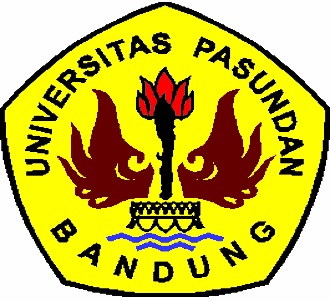 FAKULTAS ILMU SOSIAL DAN ILMU POLITIKJURUSAN KESEJATERAAN SOSIALUNIVERSITAS PASUNDAN2016